Our ref: EIR 101923 Highways England Bridge House 1 Walnut Tree Close Guildford  GU1 4LZ www.highwaysengland.co.uk 26 March 2021 Clearing of Litter on the A2.DearI refer to your request under the Environmental Information Regulations 2004 for information about the clearing of litter on the A2, specifically between the port of Dover and the Brenley Corner roundabout. With regards to the litter cleaning programmes, I can confirm that Highways England does not hold this information. The information you have requested therefore falls under Regulation 12(4)(a) of the Environmental Information Regulations 2004. This can be viewed at https://www.legislation.gov.uk/uksi/2004/3391/regulation/12/made. 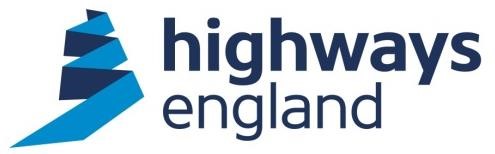 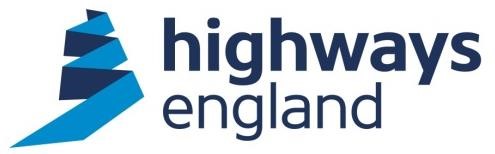 This is because the clearing of litter for this stretch of road falls under the relevant local authorities, as set out in the Environmental Protection Act 1990, the full version of which can be found at https://www.legislation.gov.uk/ukpga/1990/43/contents. We recognise this is quite hard to read, so please find the Department for Environment, Food and Rural Affairs’ official code of practice on litter and refuse at https://assets.publishing.service.gov.uk/government/uploads/system/uploads/attach ment_data/file/834331/pb11577b-cop-litter1.pdf. You can find the specific policy information under 11.4.4 on pages 28 & 29. The local authorities for this stretch of the A2 are; Swale Borough Council, Canterbury City Council and Dover District Council. I have provided links below to their littering pages. Swale Borough Council – https://swale.gov.uk/bins-littering-and-theenvironment/littering Canterbury City Council – https://www.canterbury.gov.uk/info/20008/environmental_problems Dover District Council – https://www.dover.gov.uk/Environment/EnvironmentalCrime/Environmental-Crime.aspx Highways England do regularly inspect our road network for road defects, and we will raise any serious litter concerns we find with the local authorities ourselves. We Registered office Bridge House, 1 Walnut Tree Close, Guildford GU1 4LZ 	 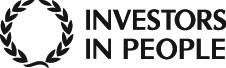 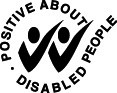 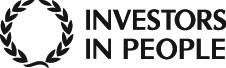 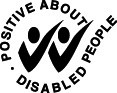 Highways England Company Limited registered in England and Wales number 09346363 also regularly provide the local authorities with our road schedules, so they can safely action litter clearances at the same time. However, this is up to the local authority to act upon. On safety grounds, any material that is a hazard to road users, is removed directly by the Police or ourselves as a matter of priority. If you are unhappy with the way we have handled your request you may ask for an internal review. Our internal review process is available at: https://www.gov.uk/government/organisations/highways-england/about/complaintsprocedure. If you require a print copy, please phone the Information Line on 0300 123 5000; or e-mail info@highwaysengland.co.uk. You should contact me if you wish to complain. If you are not content with the outcome of the internal review, you have the right to apply directly to the Information Commissioner for a decision. The Information Commissioner can be contacted at: Information Commissioner’s Office Wycliffe House Water Lane Wilmslow Cheshire SK9 5AF If you have any queries about this letter, please contact me. Please remember to quote reference number EIR 101923 in any future communications. Yours sincerely OD South East Business Management Team Registered office Bridge House, 1 Walnut Tree Close, Guildford GU1 4LZ 	 Highways England Company Limited registered in England and Wales number 09346363 